I ended the last article on Predestination with a brief study on Reprobation to demonstrate that the whole world deserves to go to hell and that no one could call God unjust for sending us there.The wonderful thing is that God has not destined the whole of mankind to a lost eternity because the Bible teaches that He has elected some to eternal life and it is this aspect of predestination that I would like to focus on in this second section of this article. As we can see, the election of some men to eternal life is one aspect of predestination. God has predestined everything in this world before its creation and that includes the destiny of the wicked. Whereas the predestination of the wicked to eternal destruction is a manifestation of God’s justice, so the predestination of God’s elect to eternal life is a manifestation of God’s mercy.Jerome Zanchius, in his book on Predestination, defines the predestination of God’s elect as: “that eternal, unconditional, particular and irreversible act of the Divine will whereby, in matchless love and adorable sovereignty, God determined with Himself to deliver a certain number of Adam’s degenerate offspring out of that sinful and miserable estate into which, by his primitive transgression, they were to fall.”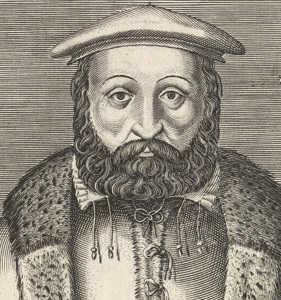 So we see the predestination of some to eternal life is the same as, election – that is people were chosen before the foundation of the world. The clearest scripture on election is in Ephesians 1:4:- “According as he hath chosen us in him before the foundation of the world, that we should be holy and without blame before him in love.”The Meaning of ForeseenThe question that this verse appears to settle is whether Christians, being those who enjoy spiritual blessings in heavenly places in Christ (Ephesians 1:3) were, to quote from Martyn Lloyd-Jones in his commentary on this verse, “chosen by God before the foundation of the world because God with His perfect foreknowledge saw that they would exercise faith, and thereby differentiate themselves from those who do not exercise faith. In other words, God chooses those who of themselves have already chosen to be Christians, those who have decided to believe on the Lord Jesus Christ and have sought salvation”.On the contrary this verse shows us that we have been chosen not because God foresees that we will choose him and live holy lives but in order that we should be holy and without blame before him in love.  In John 15:16, the Lord Jesus told his disciples, “Ye have not chosen me, but I have chosen you, and ordained you, that ye should go and bring forth fruit…”. We find the same in 2 Thessalonians 2:13, “But we are bound to give thanks always to God for you, brethren beloved of the Lord, because God hath from the beginning chosen you to salvation through sanctification of the Spirit and belief of the truth.”There is a clear verse that supports this interpretation (that faith follows our election), in Acts 13:48, “And when the Gentiles heard this (that God had sent Paul and Barnabas to preach the Gospel  to the Gentiles), they were glad, and glorified the word of the Lord: and as many as were ordained to eternal life believed.” Furthermore in Acts 2:47, Luke wrote: “The Lord added to the church daily such as should be saved.” John Owen on both these verses writes, “from both which places it is evident that God bestoweth faith only on them whom he hath pre-ordained to eternal life”.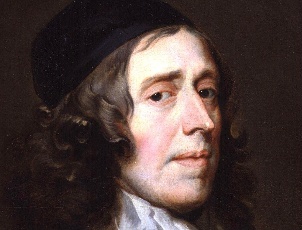 That faith follows election, is also plainly set out in two other parts of scripture. First, Romans 8:29-30, “For whom he did foreknow, he also did pre-destinate to be conformed to the image of his Son, that he might be the firstborn among many brethren. Moreover whom he did pre-destinate, them he also called: and whom he called, them he also justified: and whom he justified, them he also glorified.”Secondly, we must consider 1 Peter 1:2, “Elect according to the foreknowledge of God the Father, through sanctification of the Spirit, unto obedience and sprinkling of the blood of Jesus Christ.”Whether we are pre-destinated or elected, both are according to the foreknowledge of God.The word “foreknow” cannot mean those that God knew in advance because that would apply to every human being and we know that God has not pre-destinated every human being to eternal life but only a certain number. Furthermore, if this foreknowledge referred to something good that God saw in man then the cause of our salvation would be outside of God. Yet in Ephesians 1:5 we read that we are pre-destinated “unto the adoption of children by Jesus Christ to himself, according to the good pleasure of his will”. In other words, God’s decision to pre-destinate a man is not due to anything in man but merely to the good pleasure of His will.Jerome Zanchius, in his book, The doctrine of Absolute Predestination compared and contrasted defined general foreknowledge and foreknowledge as it relates to the elect: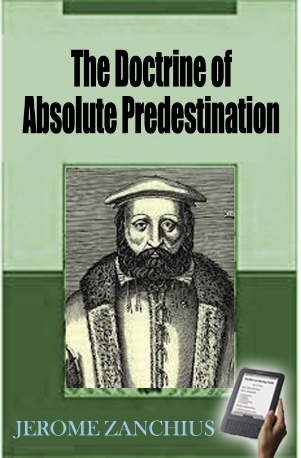 When foreknowledge is ascribed to God, the word imports (1.) that general prescience whereby He knew from all eternity both what He himself would do, and what His creatures, in consequence of His efficacious and permissive decree, should do likewise. The Divine foreknowledge, considered in this view, is absolutely universal; it extends to all beings that did, do or ever shall exist, and to all actions that ever have been, that are or shall be done, whether good or evil, natural, civil or moral. (2.) The word often denotes that special prescience which has for its objects His own elect, and them alone, whom He is, in a peculiar sense, said to know and foreknow (Psalm 1: 6; John 10: 27; 2 Timothy 2: 19; Romans 8:29; I Peter 1: 2), and this knowledge is connected with, or rather the same with, love, favour, and approbation.Returning to Romans 8:28-29, where Paul writes, “For whom he did foreknow, he also did pre-destinate”, the “For” looks back to the preceding verse. The final clause of that verse says: “to them who are the called according to his purpose,” so it is these, that are the ones “called according to his purpose” who God foreknew and pre-destinated.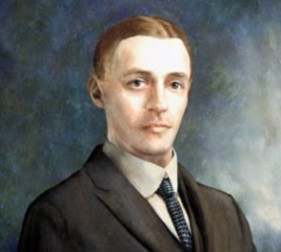 When the Bible speaks of God knowing certain people, the word is often used in the sense of knowing with approval and love and so Paul wrote in 1 Corinthians 8:3, “But if any man love God, the same is known of him”. By contrast, the Lord Jesus said to the hypocrites in Matthew 7:23, “And then will I profess unto them, I never knew you”. This concept has entered into everyday language. Perhaps the greatest insult is for someone to say of an old acquaintance or friend, “do I know him?”Returning to 1 Peter 1:2, where Peter wrote: “Elect according to the foreknowledge of God the Father”, this indicates that the elect “are chosen by Him as the special objects of His approval and love.”Therefore, we are chosen, or elected, not on the basis of anything we will do or won’t do, or on whether we have or will have faith but on the basis solely of God’s good pleasure. This is consistent with Romans 9:15 where Paul quotes what the Lord said to Moses in Exodus 33:19,  “And he said, I … will be gracious to whom I will be gracious, and will show mercy on whom I will shew mercy.”No Right to MercyWe see in scripture how God had mercy on some and not on others. Mercy is not a right to which a person is entitled unlike justice. Nowhere does the Bible say that God will have justice on whom he will have justice because that would suggest that God is capricious and is in fact a God of injustice which would be blasphemous and obviously untrue.As AW Pink commented in his book The Sovereignty of God, the case of Moses and Hezekiah presents a remarkable example of God having mercy on one and not another. Sentence of death had been passed on both men and both asked for a reprieve. In Moses’s case the reprieve was refused: “The Lord is wroth with me for your sakes, and would not hear me: and the Lord said unto me, Let it suffice thee” (Deuteronomy 3:26). Now consider Hezekiah. In 2 Kings 20:1, the Lord told Hezekiah to put his house in order because he was going to die and not live. Yet in answer to Hezekiah’s prayer that he should live and not die, the Lord extended his life by 15 years (v6). As AW Pink commented, “What an illustration and exemplification of the truth expressed in Romans 9:15 ‘For He saith to Moses, I will have mercy on whom I will have mercy, and I will have compassion on whom I will have compassion.’”Another example is the healing at the Pool of Bethesda where there lay “a great multitude of impotent folk, of blind, halt, withered, waiting for the moving of the water” (John 5:3). Yet the Lord Jesus chose to heal only one man who had been sick for 38 years. We are not given any explanation why the Lord Jesus chose to heal him, and no one else, except in Romans 9:15: “I will have mercy on whom I will have mercy, and I will have compassion on whom I will have compassion.”In Romans 9:11 Paul demonstrates this principle in the calling of Jacob where Paul wrote, “For the children being not yet born, neither having done any good or evil, that the purpose of God according to election might stand, not of works, but of him that calleth”.Going back to Romans 8:29 – foreknowledge must then mean an affectionate love towards his elect. Why did he choose you and me? I do not know because it was a choice that God made within himself, the basis of which he has not disclosed. After all, God does not have to explain why he chose to have mercy on one and not another.AW Pink in The Sovereignty of God puts this beautifully:What was there in the elect themselves which attracted God’s heart to them? Was it because of certain virtues they possessed? because they were generous-hearted, sweet tempered, truth-speaking? in a word, because they were “good,” that God chose them? No; for our Lord said, “There is none good but one, that is God” (Matt. 19:17). Was it because of any good works they had performed? No; for it is written, “There is none that doeth good, no, not one” (Rom. 3:12). Was it because they evidenced an earnestness and zeal in inquiring after God? No; for it is written again, “There is none that seeketh after God” (Rom. 3:11). Was it because God foresaw they would believe? No; for how can those who are “dead in trespasses and sins” believe in Christ? How could God foreknow some men as believers when belief was impossible to them? Scripture declares that we “believe through grace” (Acts 18:27). Faith is God’s gift, and apart from this gift none would believe. The cause of His choice then lies within Himself and not in the objects of His choice. He chose the ones He did simply because He chose to choose them. “Sons we are by God’s election:-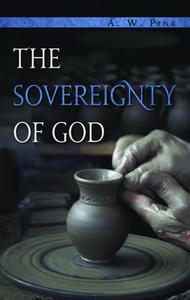 Who on Jesus Christ believe,By eternal destination,Sovereign grace we now receive,Lord Thy mercy,Doth both grace and glory give!”To underline the point that we were not chosen because of anything that was good in us, Paul refers to the objects of God’s grace which had nothing to commend themselves as he made plain in 1 Corinthians 1:26-29, “For ye see your calling, brethren, how that not many wise men after the flesh, not many mighty, not many noble, are called: But God hath chosen the foolish things of the world to confound the wise; and God hath chosen the weak things of the world to confound the things which are mighty; and base things of the world, and things which are despised, hath God chosen, yea, and things which are not, to bring to nought things that are: that no flesh should glory in his presence.”God has decreed that man cannot save himself by his works, because he is dead in trespasses and sins and both cannot and will not choose life.  God has decreed that salvation is by grace as we know from Ephesians 2:8-9, “For by grace are ye saved through faith; and that not of yourselves: it is the gift of God: Not of works, lest any man should boast.”It is not just Ephesians 2:8-9 that teaches that faith is a gift of God, we see it, in Acts 13:48,  “…and as many as were ordained to eternal life believed”. We see it in Acts 18:27, speaking of Apollos, who helped them much which had believed through grace. We find it in Philippians 1:29, “For unto you it is given in the behalf of Christ, not only to believe on him, but also to suffer for his sake.” Peter said about the beggar at the Gate Beautiful who was healed of his lameness that “the faith which is by him hath given him this perfect soundness in the presence of you all” (Acts 3:16).If faith is the gift of God and is given to such as are ordained to eternal life (Acts 13:48) then this suggests that it cannot be refused. This is confirmed by John 6:37 where the Lord Jesus said, “All that the Father giveth me shall come to me”. And again in John 6:65, “Therefore said I unto you, that no man can come unto me, except it were given unto him of my Father.”Does God then give faith to a person who is dead in trespasses and sins?  The answer is yes, but first that person has to be made alive. He “must be born again” (John 3:7). To put it another way a person must be given a new heart before he can believe. This is the promise of Ezekiel 36:26, “A new heart also will I give you, and a new spirit will I put within you: And I will take away the stony heart out of your flesh, and I will give you an heart of flesh.” 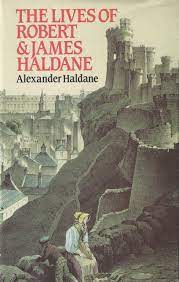 The parable of the sower confirms that the new heart is the gateway to saving faith. The seed of faith is sown, being the word of God, but it can only take root in good ground (Matthew 13:8). The good ground, in verse 23, is “he that heareth the word, and understandeth it”. In Luke 8:15, the good ground represents those “which in an honest and good heart”, having heard the word, keep it, and bring forth fruit with patience. Therefore, before a person can believe they must be born again which means being given a new heart. The clearest example is in Acts 16:14 where we read about the first convert in Philippi, “And a certain woman named, Lydia, a seller of purple, of the city of Thyatira, which worshipped God, heard us: whose heart the Lord opened, that she attended unto the things which were spoken of Paul.” In order for Lydia to believe the Lord had first to open her heart. God works within the one who He has chosen to call and he makes them willing. So, in Psalm 110:3 we read: “Thy people shall be willing in the day of thy power.” God makes us willing because, as we read in Philippians 2:13:- “For it is God which worketh in you both to will and to do of his good pleasure”. So we see that salvation is all of grace and that grace is only bestowed upon the Lord’s elect, chosen before the foundation of the world.I would like to quote an extract from Lives of Robert and James Haldane where James Haldane’s recounts his discovery of this doctrine of election:My thoughts began now to be particularly turned to election, a doctrine which, indeed, was foolishness unto me; it seemed so irrational, that I thought I should never embrace it. A good minister, with whom I frequently conversed on the subject, told me, I should by and by change my opinion. I thought it impossible: and so much attached was I to my own way of thinking, that I could hardly suppose that sensible, good men, did really believe the contrary. I always thought that I had the better in argument on this subject. I was well pleased to enter upon it, and although every conversation left me more established in my own opinion, yet they were afterwards of use. Once in particular that minister read to me the first chapter of the Ephesians, and said, if the doctrine was not clearly established by that passage, any meaning whatever might be affixed to Scripture. This passage made some impression on my mind. But however erroneous my views were, my whole thoughts were engrossed about religion. Having nothing particular to occupy my attention, I meditated on these things, and gave myself wholly to them. I hardly read any but religious books, and it was my chief concern to know the will of God. This, however, afforded food for pride, – I thought my attainments were great and had much self-righteousness. Although I professed that my hope was fixed in Jesus Christ, yet my doings were not wholly forgotten. I gradually, moreover, got clearer views of the Gospel; and in reading the Acts of the Apostles, 13:48, “As many as were ordained to eternal life believed”, my whole system, as to free will, was overturned. I saw that being ordained to eternal life was not the consequence of faith but that the children of God believed because they were thus ordained.Objections to the Doctrine of PredestinationLet us now consider some objections to this doctrine. The first is that if we believe in election or predestination then we do not need to preach the Gospel because God will save people anyway. Let me quote this passage from Martyn Lloyd-Jones in his commentary on Ephesians:People often argue that this doctrine of divine election and choice leaves no place for evangelism, for preaching the gospel, for urging people to repent and to believe, and for the use of arguments and persuasions in doing so. But there is no contradiction here anymore than there is in saying that since it is God that gives us the crops of corn in the autumn, therefore the farmer need not plough and harrow and sow; the answer to which is that God has ordained both. God has chosen to call out His people by means of evangelism and the preaching of the Word. He ordains the means as well as the end.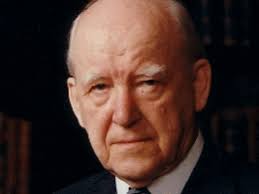 God has also chosen the means of prayer and we see this before many revivals in the past. It is said of every convert that someone was praying for him or her. God has decreed to save through means. You might decide to fold your arms and let God save without you. He will certainly do that by raising up someone else to do the work but where will that leave you? Will you not be in the position that Mordecai warned Esther about in Esther 4:14, “For if thou altogether holdest thy peace at this time, then shall there enlargement and deliverance arise to the Jews from another place; but thou and thy father’s house shall be destroyed: and who knowest whether thou art come to the kingdom for such a time as this?”Some of the greatest evangelists have believed in the doctrines of grace. George Whitefield, considered by Dr Martyn Lloyd-Jones as “perhaps the greatest evangelist since Paul the world has ever known”. JC Ryle wrote that in the thirty four years of his ministry, it is reckoned that he preached publicly eighteen thousand times.Consider the father of missions, George Carey who went out to India, translated the Bible into six languages and founded the Baptist Missionary Society. Of course Arminians will quote many of their own but one of the purposes of this article is to stress that holding the doctrines of grace should not and has not in the past dampened a zeal for evangelism. Why should it? It is God who raises, by his spirit, the zeal to evangelise and he equips and sends his evangelists. It is simply a false understanding of the doctrine of predestination to assume that their adherents will lose their zeal and even cease from evangelising altogether.Does God Love Everybody?A second objection is that the Bible teaches that God loves everybody. If he does then how is it that he has only chosen some to salvation?It is certainly true that God has a concern for his creatures. In Psalm 145:9, we see “The Lord is good to all: and his tender mercies are over all his works”. He has a concern over his creatures and extends his providence to all men alike by sending rain on both the just and the unjust (Matthew 5:45, “he maketh his sun to rise on the evil and on the good, and sendeth rain on the just and on the unjust”). God is patient with wicked men not immediately smiting them for their sin. The Lord Jesus showed a love for children in Matthew 19:14 where he said, “Suffer little children, and forbid them not, to come unto me: for of such is the kingdom of heaven.” In Luke 18:15, we read that not only did little children come to him but infants as well “that he might touch them”. We see in Christ a tender love for children.However, the true love of God is shown to his people. It is a love that is not dependent on any quality in the creature. We have considered Deuteronomy 7:7-8, “The Lord did not set his love upon you, nor chose you, because ye were more in number than any people; for ye were the fewest of all people: but because the Lord loved you”. Because he has loved His people from everlasting there can be nothing in them that has caused this love. Being an everlasting love it is an unchanging love. He loves from himself, as Paul wrote in 2 Timothy 1:9, “who hath saved us, and called us with an holy calling, not according to our works, but according to his own purpose and grace, which was given us in Christ Jesus before the world began”.As already mentioned his love is an eternal love as the Lord said to Jeremiah in 31:3, “I have loved thee with an everlasting love: therefore with lovingkindness have I drawn thee.” As AW Pink commented, just as it is true that “from everlasting to everlasting” He is God, and since God is love, then it is equally true that “from everlasting to everlasting,” He loves His people.Third, like God himself, His love is sovereign and He chooses whom he wishes – he does what he pleases. Consider Jacob and Esau. There was more reason to love Esau than Jacob because he was the firstborn. Yet despite having the same parents and indeed being twins, God set his love on one and not on the other and so “Jacob have I loved, but Esau have I hated.” (Romans 9:13)If God loved because of something in the creature then his love would not be free and instead God’s love would be according to a rule. Yet instead we read in Ephesians 1:4-5, that it is according to his good pleasure.Fourth, know that his love is an infinite love. In Ephesians 2:4, Paul describes it as a great love; in Ephesians 3:19 as a love that passeth knowledge.Fifth, his love is unchanging for in God there is no variableness neither shadow of turning (James 1:17). The love of God is “strong as death… many waters cannot quench it” (Song of Solomon 8:6-7) and nothing can separate from it (Romans 8:35-39).Sixth, his love is holy. It is not influenced by caprice, passion or sentiment but by principle. God is light (1 John 1:5) is mentioned before God is love (1 John 4:8). While his love is not affected by his creatures it has an effect on his creatures and will affect how God treats them: “Whom the Lord loveth he chasteneth and scourgeth every son whom he receiveth” (Hebrews 12:6).Finally I would like to close with two passages which are often used to object to the doctrine of election and the idea that God has decreed the just punishment of the guilty in eternity past. I have found John Owen’s comments to be very helpful.Ezekiel 18:23In Ezekiel 18:23  we read: “Have I any pleasure at all that the wicked should die? saith the Lord GOD: and not that he should return from his ways, and live?” Similarly in Ezekiel 33:11, “Say unto them, as I live, saith the Lord God, I have no pleasure in the death of the wicked; but that the wicked turn from his way and live.”John Owen approaches Ezekiel 18:23 in the following way. The  first point to establish from this scripture is to whom is the Lord speaking. In Ezekiel 18:25 it is clear that the Lord is speaking to the House of Israel, “Yet ye say, The way of the Lord is not equal. Hear now, O house of Israel; is not my way equal? Are not your ways unequal?” He does not delight in their death to whom he had revealed his mind and required their repentance and conversion. It is difficult to accept that the Lord could be referring to those to whom he had never revealed his will or called to repentance (the Gentiles). Psalm 147:19-20 makes this point, “He sheweth his word unto Jacob, his statutes and his judgments unto Israel. He hath not dealt so with any nation: and as for his judgments, they have not known them.”Secondly, there are two ways for the statement, ”God willeth not the death of a sinner” to be understood. Either:God purposes and determines he shall not die – i.e. his ‘decretal will’; or,God commands that he shall do those things in which he may live – i.e. his ‘preceptive will’.“If it is the first, then why do they not all live?” (to quote from John Owen in Death of Death (p225-6)). As we have already seen, his counsel shall stand, and he will do all his good pleasure (Isaiah 46:10). Alternatively, the Lord is requiring men to do something which they are unable to do without his help.John Owen’s view is that the proper interpretation of Ezekiel 18 is an answer to the complaining Jews concerning their proverb, “The fathers have eaten sour grapes, and the children’s teeth are set on edge.” Verse 2 says, “What mean ye, that ye use this proverb concerning the land of Israel?” Their complaint was that the land had been laid waste by the sword for the sins of their fathers while they were innocent. It was, therefore, about temporal judgments concerning the destruction of their land which the Jews brought upon themselves by disobeying God’s precepts or commands.AW Pink in The Sovereignty of God, quotes Augustus Toplady from “The works of Augustus Toplady” on this passage as follows: “But it so happens that the ‘death’ here alluded to is neither spiritual nor eternal death: as is abundantly evident from the whole tenor of the chapter. The death intended by the prophet is a political death; a death of national prosperity, tranquillity, and security. The sense of the question is precisely this: What is it that makes you in love with captivity, banishment, and civil ruin? Abstinence from the worship of images might, as a people, exempt you from these calamities, and once more render you a respectable nation. Are the miseries of public devastation so alluring as to attract your determined pursuit? Why will ye die? Die as the house of Israel, considered as a political body? Thus did the prophet argue the case, at the same time adding—“For I have no pleasure in the death of him that dieth saith the Lord God, wherefore, turn yourselves, and live ye.” This imports: First, the national captivity of the Jews added nothing to the happiness of God. Second, if the Jews turned from idolatry, and flung away their images, they should not die in a foreign, hostile country, but live peaceably in their own land and enjoy their liberties as an independent people.” To the above we may add: political death must be what is in view in Ezekiel 18:31, 32 for the simple but sufficient reason that they – or at least most of that apostate nation – were already spiritually dead! While there are other ways to interpret this chapter in Ezekiel, this seems to me to be the safest.What we have to say is that there are different types of love. God does not delight in the death of a sinner nor would we expect that He would since God is love. Yet He is a God of justice and so he is glorified in the death of a sinner.2 Peter 3:92 Peter 3:9 states “The Lord is not slack concerning his promise, as some men count slackness; but is longsuffering to us-ward, not willing that any should perish, but that all should come to repentance.” I have taken John Owen’s explanation of this verse from The Death of Death in the Death of Christ (pages 348-49 of Works vol. 10):First we need to see to whom the Apostle is speaking:  "The Lord," he says, "is long-suffering to us-ward, not willing that any should perish." Note that “us” is repeated in both the clauses in v9, "Not willing that any of us should perish, but that all of us should come to repentance?" Now, who are these of whom the apostle speaks, to whom he writes? Such as had received "great and precious promises," chap. 1 verse 4, whom he calls "beloved," chap. 3 verse 1; whom he opposed to the "scoffers" of the "last days," verse 3; to whom the Lord had respect in the shortening of these days; who are said to be "elect," Matthew 24:22 (“And except those days should be shortened, there should no flesh be saved: but for the elect's sake those days shall be shortened”)To argue that because God would have none of those to perish, but all of them to come to repentance, therefore he has the same will and mind towards all and everyone in the world (even those to whom he never makes known his will, nor ever calls to repentance, if they never once hear of his way of salvation), leads to a plain contradiction of scripture.It seems clear that he addressed them as the visible church – charitably assuming them all to be saved, and therefore desiring them "to give all diligence to make their calling and election sure," chap. 1:10; even as he expressly called those to whom he wrote his first letter, "elect," chap. 1:2, and a "chosen generation," as well as a "purchased people," chap. 2:9. If you take the opposite view then one has the insuperable problem that God should will those to come to repentance whom he cuts off in their infancy out of the covenant, those that he hates from eternity, from whom he hides the means of grace, to whom he will not give repentance, and yet knows that it is utterly impossible that they should have it without his bestowing). The text seems clear, that it is all and only the elect whom he would not have to perish. Concluding CommentsIt is natural to man to want to know as much as God does. Yet the more we learn from the Bible about God’s ways, the more we realise that we do not know. Isaiah writes in chapter 55:9, “For as the heavens are higher than the earth, so are my ways higher than your ways, and my thoughts than your thoughts.” The study of predestination in the Bible surely leaves us in wonder and awe at the ways of God. Could we have ever imagined that this would be the way that God would rescue mankind from the grip of sin? Certainly no natural mind grasped the wisdom of God in the time of Christ for we read in 1 Corinthians 2:7-8, “But we speak the wisdom of God in a mystery, even the hidden wisdom, which God ordained before the world unto our glory: which none of the princes of this world knew: for had they known it, they would not have crucified the Lord of glory.” The denial of the doctrine of predestination of mankind for salvation in eternity past may, in our minds, lead to a fairer God, but it contains insuperable problems and is not the teaching of scripture. At the end of Romans chapter 11, Paul concluded with a doxology having expounded this precious doctrine. Martyn Lloyd Jones remarked that it is a test of our understanding of this doctrine whether the words of the doxology can properly be said to apply to it. I believe they can when we see that election or predestination is the sovereign good pleasure of God, decided in eternity past and not in the least dependent on anything done by us in this life. We may think that salvation is something we earn but in reality it is all according to God’s good pleasure. Let me close with Paul’s doxology:“O the depth of the riches both of the wisdom and knowledge of God! How unsearchable are his judgments, and his ways past finding out! For who hath known the mind of the Lord? Or who hath been his counsellor? Or who hath first given to him, and it shall be recompensed unto him again? For of him, and through him, and to him, are all things: to whom be glory for ever. Amen.”My TestimonyBy Yuan HeIntroduction

As many of you may know, I have been coming to the church for many years now and I am fortunate to have been taught Christian principles from a young age. My earliest memories include meeting Mel and the rest of the Friday Club group on the grass in Swedenborg Park near the church, watching films in a dimmed room and being taught by Auntie Faye in Sunday school. Growing up, I had a temper and far too often made wrong decisions contrary to the principles I knew. Despite all the years of Sunday School, I never understood the significance of Jesus’ death even if I could memorise verses that related to it. I did, however, accept that there is a God who is Judge over all.
Ages 15-16 / Year 10 - 11 
I remember that I was around 15 when I decided to make a significant decision to delete all my games which I understood were complete wastes of time. This was primarily an academic decision to improve grades but had the effect of freeing up time with the view to getting through the whole Bible. It was also during this time that Friday Club’s structure was changed such that older children had more of an opportunity to ask questions which I took advantage of. Naturally, questions were easy to come by as I attended a Roman Catholic school and read through the Bible in my own time – scripture verses which appeared contradictory needed reconciling. Looking back, I thank God for giving a curiosity about the Bible which I had accepted was the highest authority by this point. 
Age 17 / Year 11 - 12
When I was 16 to 17, throughout the year there were sermons given that touched upon the fourth commandment: “remember the Sabbath day to keep it holy.” This point created conflict within myself: I understood Sunday was God’s day and by working or studying in it, I was stealing from God what was His. However, according to my selfish ambition, I feared my grades dropping which made me reluctant to give up this longstanding sin. Ultimately, I did give up Sundays for worship encouraged by 1 Samuel 2:30b, “for them that honour me I will honour”. 

From then on, though at this point Christ was still not my foundation, the freeing up of Sunday enabled me to read and learn more about God, the church Occasional Notes and the attending of evening services being helpful for this purpose. 

Age 18 / Year 13 - the present
Early into age 18, I became convinced of how sinful I am and realised the fault of continuously praying for forgiveness of hardened sins that “turn[ed] the grace of God into lasciviousness, the end of this course being hell, when God’s vengeance rightly finds it out. But, I have come to an understanding of Jesus: He was punished with suffering and death in my place so that all my sins would be forgiven. Therefore, knowing this, I have prayed and I do pray that in this life Christ may help me to become a servant that He can be proud of: ‘doing all to the glory of God’ who sees all our actions.Praise and Prayer RequestsFor Praise:Please give thanks for Yuan’s Baptism;Give thanks for the return of some of the young people as a result of the baptism;Please give thanks for monthly outreach with workers from London City Mission;Please give thanks for Faith Amurao’s faithful service as Strangers Rest Evangelical Church administrator since 2013.For Prayer:Please pray for young Christians going up to University that they will stand firm in the Faith;Please pray that those spoken to at our outreach will come to the services and find faith in Christ;Please pray for Angela Baker who takes over from Faith as administrator;Please pray for Faith as she begins her legal studies.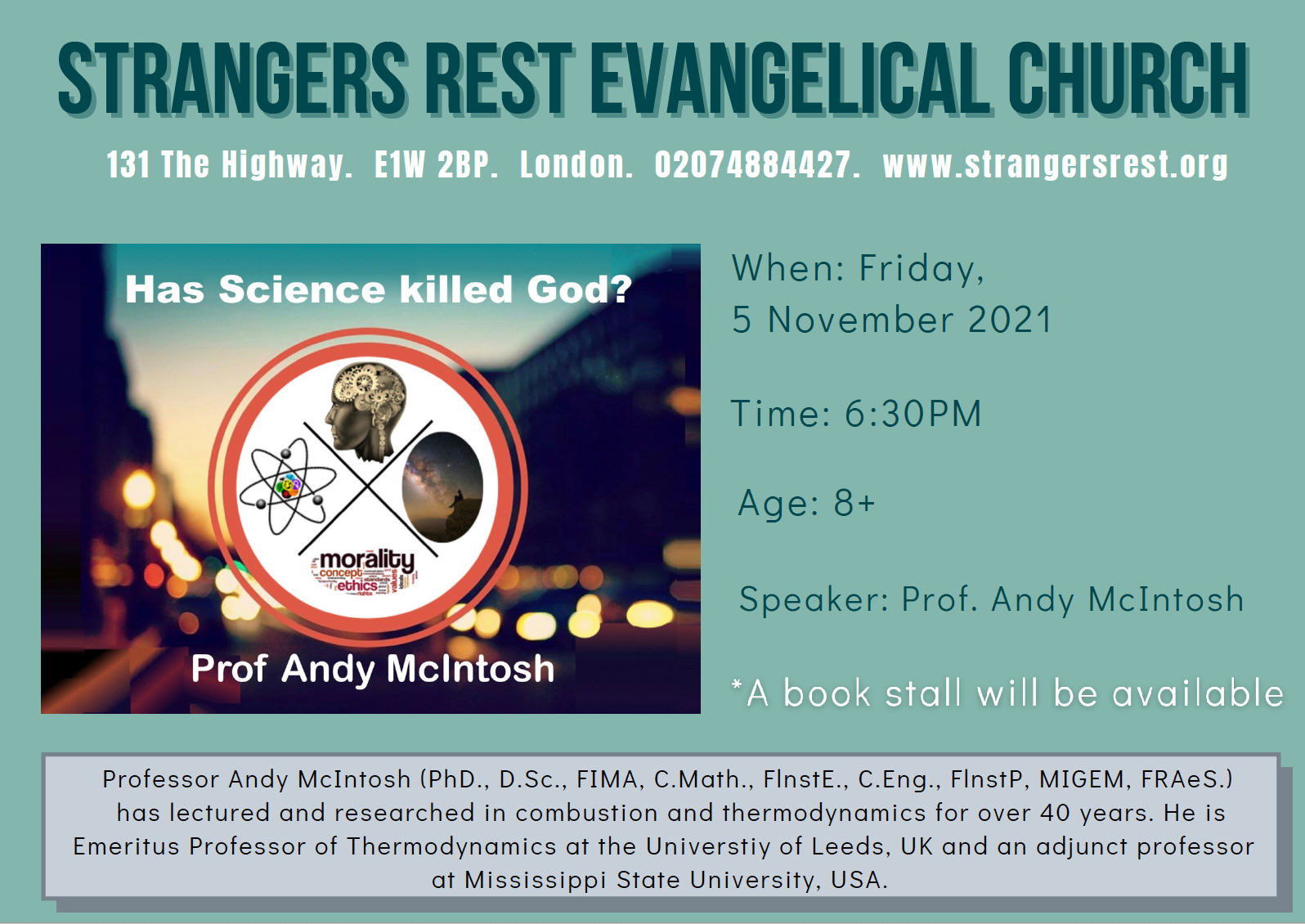 Editor – Mark Mullins (minister.strangersrest@gmail.com)Editorial Assistant – Faith Amurao (faith.amurao@strangersrest.org)Strangers Rest Evangelical Church, 131 The Highway, London E1W 2BP; 0207 488 4427.Services: Sunday Service 11:00am and 6:30pm; Wednesday Bible Study 7:00pm; Friday Children’s Bible Club 6:30pm, Sunday School 4:00pm.www.strangersrest.org